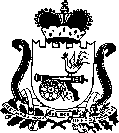 СОВЕТ ДЕПУТАТОВ КРУГЛОВСКОГО СЕЛЬСКОГО ПОСЕЛЕНИЯ РУДНЯНСКОГО РАЙОНА СМОЛЕНСКОЙ ОБЛАСТИРЕШЕНИЕот   24 мая 2019 г    № 230  	В связи с принятым Смоленской областной Думой областным законом №22-з от 28.03.2019 «О внесении изменения в статью 2 областного закона «О налоге на имущество организаций» Совет депутатов Кругловского сельского поселения Руднянского района Смоленской области решил:Внести следующие изменения  в налог на имущество физических лиц на территории Кругловского сельского поселения Руднянского района Смоленской области, утверждённый решением Совета депутатов Кругловского сельского поселения Руднянского района Смоленской области от 02.11.2018 г. №194Подпункт 2) пункта 3 решения Совета депутатов Кругловского сельского поселения Руднянского района Смоленской области 	      от 02.11.2019 №194 изложить в следующей редакции:2) 0,8 % в отношении :-объектов налогообложения, включенных в перечень, определяемый в соответствии с пунктом 7 статьи 378.2 Налогового кодекса Российской Федерации, в отношении объектов налогообложения, предусмотренных абзацем вторым пункта 10 статьи 378.2 Налогового кодекса Российской Федерации; -объектов налогообложения, кадастровая стоимость каждого из которых превышает 300 миллионов рублей. 2. Опубликовать  настоящее решение в газете «Руднянский голос».3. Пониженная ставка имущественного налога распространяет действие на правоотношения, возникшие с 1 января 2019 года.Глава муниципального образованияКругловского сельского поселенияРуднянского района Смоленской области			Т.П. СилаеваО внесении изменений в  Решение Совета депутатов Кругловского сельского поселения  Руднянского района Смоленской области от 02.11.2018 г №194 «О налоге на имущество физических лиц на территории муниципального  образования Кругловского сельского поселения Руднянского района Смоленской области»